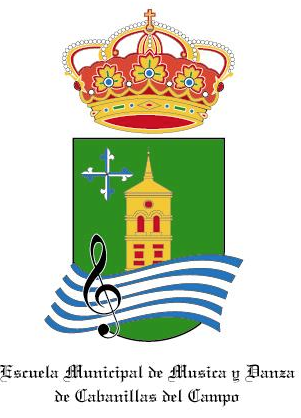 Inscripción para el taller de Música Coral Africana.21 de mayo de 2016.Casa de Cultura de Cabanillas del Campo.Horarios:  Ensayos  de 10:00 a 14:00 horas  y  de 15:30 a 17:00 horas.  Muestra del taller abierto al público: 18:00 horas.Vestuario para la muestra: Ropa blanca y pañuelos de colores (a modo de foulard, cinturón, faja, turbante…)Coste de la inscripción:15 euros. A partir del segundo familiar 10 euros.Edad mínima 10 años.La organización facilitará las partituras y los audios de las piezas una vez se haya recibido el justificante de pago y la hoja de inscripción al email: escuelamusica@aytocabanillas.orgO pueden entregarlos en la conserjería de la Casa de Cultura de Cabanillas del Campo, calle Juan Rodhes nº 8.Más información:Telf. 661992410email: escuelamusica@aytocabanillas.orgNombre: _________________________________________________________________________________________________Apellidos:_________________________________________________________________________________________________DNI:__________________________________Dirección:_________________________________________________________________________________________________Teléfono móvil:____________________________________________________________________________________________Email (en mayúsculas si lo va a rellenar a mano):______________________________________________________Voz a la que pertenece: ___________________________________________________________________________________Si es soprano, en piezas donde hay soprano 1 y soprano 2 ¿cuál es la voz que suele coger?________________________________________________________________________________________________N.C donde realizar el ingreso   2085/7626/80/0330069453* El email y el teléfono son  imprescindibles para poder mandarle tanto las partituras como los audios de las piezas que formarán el repertorio del taller.* El taller necesita un mínimo de 40 persona para ser llevado a cabo, si no se alcanza este número, la organización se reserva el derecho a suspender el taller y se procederá a la devolución del precio de inscripción.MARINA SANTIAGO RAMOS Garantiza el pleno cumplimiento de la normativa de Protección de Datos de Carácter Personal, y así, de acuerdo con la L.O.P.D. de 15/1999, el receptor de este e-mail queda informado y da su consentimiento a la incorporación de sus datos a nuestros ficheros existentes y al tratamiento de los mismos para su utilización en relación con el desenvolvimiento de gestiones comerciales, administrativas y otras actividades propias de la misma. El origen de sus datos ha sido facilitado  por usted o bien proceden de fuentes accesibles  al público. la política de privacidad de MARINA SANTIAGO RAMOS le asegura en todo caso, el ejercicio de los derechos ARCO, en los términos establecidos en la legislación vigente , mediante escrito dirigido a C/ JUAN RHODES , 8, 19171, CABANILLAS DEL,CAMPO (Guadalajara) siendo responsable del fichero MARINA SANTIAGO RAMOS  con domicilio a estos efectos, en el antes indicado.

El receptor esta inscripción, acepta que puedan ser cedidos sus datos, exclusivamente para actividades necesarias para el correcto desenvolvimiento de la gestión , administración y comercialización interna de MARINA SANTIAGO RAMOS. Asimismo, el receptor de este e-mail, acepta que MARINA SANTIAGO RAMOS y sus organizaciones vinculadas le remitan información sobre cualesquiera productos o servicios que comercialice o preste. La aceptación del receptor de este e-mail para que puedan ser tratados o cedidos sus datos de la forma establecida en este párrafo, tiene siempre carácter revocable, sin efectos retroactivos, conforme a los que disponen los artículos 6 y 11 de la Ley Orgánica 15/1999 de 13 de Diciembre.El solicitante consiente en aparecer en las imágenes de  actividades, festivales, espectáculos y similares en las que participe. Dichas imágenes podrán ser publicadas en medios de información y comunicación. De lo contrario marque la siguiente opción: No consiento en aparecer en imágenes de actividades, festivales, espectáculos y similares en las que participe.Recuerde, que en caso negativo, deberá separarse del grupo cuando se realicen las imágenes de los actos referidos.